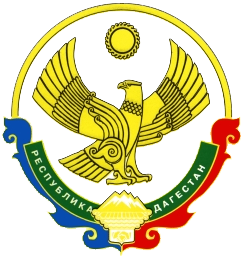                                                  АДМИНИСТРАЦИЯМУНИЦИПАЛЬНОГО РАЙОНА «ЦУНТИНСКИЙ РАЙОН»РЕСПУБЛИКИ ДАГЕСТАН_______________________________________________________________ПОСТАНОВЛЕНИЕ        23.10.2023 г.                                                                                      № 256с.КидероОб отмене на территории Цунтинского муниципального района особого противопожарного режима         В связи со стабилизацией пожароопасной обстановки и установлением низкого класса пожарной опасности, характеризующейся минимальной вероятностью возникновения лесных пожаров на территории Цунтинского муниципального района, на основании Федерального закона от 06.10.2003 № 131-ФЗ «Об общих принципах организации местного самоуправления в Российской Федерации», Федерального закона от 21.12.1994 № 69-ФЗ «О пожарной безопасности», на основании постановления Правительства Республики Дагестан от 24 октября 2023 года № 416 «Об отмене особого противопожарного режима на территории Республики Дагестан», а также заслушав информацию начальника отдела по делам ГО и ЧС администрации района об итогах прохождения весенне - летнего пожароопасного периода 2023 года и выполнения мероприятий по охране и защите лесов от пожаров на территории Цунтинского муниципального района,   п о с т а н о в л я ю: 1. Отменить с 01.11.2023г. на территории Цунтинского муниципального района особый противопожарный режим введенный постановлением администрации Цунтинского муниципального района от 23.03.2023г. № 85 «О введении особого противопожарного режима на территории муниципального района «Цунтинский район». 2. Признать утратившим силу постановление администрации МР «Цунтинский район» от 23.03.2023г. № 85 «О введении особого противопожарного режима на территории муниципального района «Цунтинский район».3.Отделу делопроизводства и архива администрации довести настоящее постановление до всех заинтересованных лиц и служб.	4. Отделу СМИ и ИТО администрации Цунтинского муниципального района разместить настоящее постановление на официальном сайте администрации МР «Цунтинский район» в сети Интернет.            5. Контроль за исполнением настоящего решения оставляю за собой.                 И.о главы                                                          А. Гамзатов